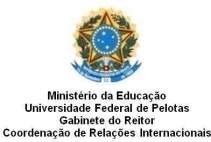 ANEXO II - (para o curso de Direito)Edital de bolsas para a mobilidade internacional - 2018PLANO DE ESTUDOS E COMPROMISSO DE RECONHECIMENTO ACADÊMICODeve ser preenchido pelo estudante e, em seguida, submetido à análise e aprovação doCoordenador do Colegiado do curso em que o estudante candidato está matriculado: Universidade de destino:  	 Curso na Universidade de destino:   	Obs: A correspondência entre as disciplinas na IES de destino e na UFPEL não é obrigatória, mas configura-se como critério de seleção.Data:Assinatura do estudante:Por meio da assinatura deste documento, a Coordenação do Colegiado do Curso de Direito manifesta aprovação do plano de estudos descrito acima.O plano de estudos pode ser alterado conforme tratado com o responsável na IES de destino; nesse caso, o documento com as alterações deve ser enviado pelo aluno à CRInter que providenciará as assinaturas necessárias no novo plano (Coordenador de Relações Internacionais da UFPel e o Responsável do respectivo Colegiado de Curso).Nome do Coordenador do Colegiado: 	 Email:	 Data: / /     ASSINATURA (COM CARIMBO) DO COORDENADOR ACADÊMICO:DISCIPLINA NA IES DESTINOCARGA HORÁRIA IESDESTINODISCIPLINA NA UFPELCARGA HORÁRIA UFPEL